20th PA7 Steering Group Meeting November 9th, 2020 | Videoconference (ZOOM), 9:30 – 12:00Draft MinutesThe 20th Steering Group (SG) Meeting of the Priority Area 7 (PA7) was organized on November 9th, 2020, as an online event with the technical support of the Danube Strategy Point (DSP).The agenda of the meeting and the list of participants of the PA7 SG meeting are presented in Annexes I and II. Presentations from the meeting were sent to all participants and will be available at the PA7 official webpage.Joint welcome and opening remarks from the PAC teams and EC representativesThe meeting was opened and moderated by Ms Mihaela Florea from the DSP, who welcomed participants, acquainted them with the rules of the online event and wished a fruitful and successful meeting.Mr Viktor Nedović (Serbian PA7 co-coordinator) welcomed the participants and expressed his strong hope that the next SG meeting will be organised as a physical meeting. He thanked for the support to the participants from the Danube region partner countries, DG Regio, JRC, DSP, Slovenian Government Office for Development and European Cohesion Policy, Serbian Ministry of European integration and Slovak coordination team. Mr Nedović emphasised that the meeting agenda is well set and organised to streamline PA7 activities and working groups (WGs) towards the Action plan. Also, the meeting will be focused on exploring possibilities for cooperation with the EU Strategy for the Adriatic and Ionian Region (EUSAIR).Ms Lubica Pitlova (Slovak PA7 co-coordinator) addressed the participants on behalf of the Slovak PA7 coordination team. She informed that the EU institutions and the member states worked hard to finish negotiations on the new legislation regarding the programming period 2021-2027, including Horizon Europe and Cohesion policy documents. Last month the EC launched its communication on the new ERA for Research and Innovation in which is stated that the new ERA should be stronger, more inclusive, based on excellence, talent driven and open. The EC has also proposed a roadmap towards the new ERA, so the PA7 actions should be linked to the ERA Roadmap. She expressed hope that the discussion at this meeting will be helpful in building this approach.Mr Miroslav Vesković (EC DG Joint Research Centre) expressed his pleasure for attending the meeting and congratulated Slovakia for the new EUSDR Presidency. He strongly believes that the Slovak Presidency will help PA7 in implementing its activities especially now when there is a new Action plan. He emphasised that the new European Commissioner for Innovation, Research, Culture, Education and Youth, Ms Mariya Gabriel closely follows macro-regional strategies (MRSs), especially the EUSDR, so for the PA7 it would be very important to be in touch with her and her cabinet in order to have strong support for all the actions and topics. The Western Balkans (WB) is one of the EU strategic priorities and in that sense, together with DG Research and Innovation, DG Education and Culture, JRC is working on the agenda for the WB, including the MRSs. JRC is currently working on defining its knowledge and competence centres, so the PA7 team should be in contact with the knowledge centres on RIS3, technology transfer, bio economy, biodiversity and foresight.  He also mentioned that the EUSAIR is very active in the field of smart specialisation so it is a stimulus for the EUSDR to work on it as well. Mr Vesković stressed the importance of the horizontal role of the PA7 and its relation with the EU priorities such as Green Deal and digitalization. Mr Johan Magnusson (EC, DG Regio) also expressed his pleasure for  the meeting and stated that the new Action plan provides a solid base for our future work. He referred to one of the features of the new Action plan – the need of further enhancing participation in Horizon Europe. There is an important part of Horizon Europe – Spreading Excellence and Widening Participation, which is one of targeted activities related to the PA7 Action 2 in the new Action plan. Looking ahead, widening will get more attention in the future, in terms of financial support and the scope. It will have focus on teaming, twinning, ERA, research management skills, “hop-on” calls, etc. These tools are very important for the activities carried out in the framework of the PA7. Mr Magnusson also mentioned Seal of Excellence which is a quality label for project proposals submitted to the Horizon 2020, but not funded, so it enables a “second chance” for them. He concluded that there are many features and tools for the new programming period and invited participants to jointly make the best use of them.Information on PA7 activities (passed and ahead)Ms Dijana Štrbac (PA7 Support team) presented PA7 activities from the perspective of project management. She explained that the Danube Transnational Programme is offering co-financing to the activities carried out by the PACs, so at the moment is in progress project for the period January 2020 – December 2022. She introduced the objectives of the approved project and content of the three working packages. In 2020, PA7 team implemented the activities related to project management, communication and thematic work packages. In the area of policy development, the team has developed and distributed questionnaires for policy makers and researchers related to their participation in H2020/Horizon Europe; identified strategic topics for embedding the EUSDR into the EU mainstream programmes; had several meetings of the macro-regional task force on digital education related to the Covid-19 crisis and participated in preparing the survey on collecting the Good practice on Remote-schooling/Digital education in the context of the current crisis. In the field of cooperation and coordination, the main achievements are related to participation in developing Action plan for Serbian RIS3, exploring possibilities for cooperation with economies from the region related to the thematic RIS3 priorities and preparation of the revitalisation process of current PA7 working groups (ppt available).PA7 Working Groups revitalisation processAt the beginning of the session, Ms Mihela Florea invited participants to access the Mentimeter and enter the three words which, in their opinion, define an effective working group. Results of this activity are presented in the word cloud in Annex III.Mr Tomas Tabis (PA7 Support team) introduced current five PA7 working groups (WGs) and presented the new proposal of four PA7 working groups: WG1: Danube Funding Coordination Network (DFCN) (Austria); WG2: Higher Education and Mobility (Serbia); WG3: RIS3 and Smart Specialization of the Danube Region (Serbia) and WG4: Danube Region in ERA (Slovakia). He also explained the actions which each WG covers. The WG leaders are invited to fill out the template which will include actions addressed, contribution to implemented targeted activities and ideas and concrete steps of the WG. In the end, Mr Tabis also presented several questions for the discussion (ppt available).Ms Lubica Pitlova complemented that the DFCN WG is the most successful one, while other WGs have space for improvement. The WG on RIS3 should make step further and try to elaborate a smart specialization of the Danube Region as such and to be present in the ERA as a “smart region”. The new WG – Danube Region in ERA should be focused on the ERA Roadmap, but including previous WGs on Research and Infrastructures and ICT. She emphasised that the membership of the WGs is very important, so it should be created through the official nominations by countries or by inviting relevant experts.  Mr Viktor Nedović stated that the revitalisation of the WGs is important for streamlining future activities and measuring achievements. He supported the proposal for the new PA7 WGs and stressed that it is in line with the new Action plan. Related to the WG on RIS3, in the previous period the focus was on the development of smart specialization strategies in the non-EU countries of the Danube region. In all these countries the activities in this field have started. In Bosnia and Herzegovina, Moldova and Ukraine the activities are still running. In Serbia and Montenegro smart specialization strategies are finished and both countries are working on implementation of the action plans. It is important to connect future activities of this WG to the new EUSDR Action plan taking into account the strategic framework of the PA7 and the objective of the new Cohesion policy “a smarter Europe”, which is related to the suggestion of Ms Pitlova regarding the smart Danube region (DR) based on RIS3. This is closely related to: 1) the specific objectives of “smarter Europe” such as enhancing research and innovation capacities and the uptake of advanced technologies; developing skills for smart specialisation, industrial transition and entrepreneurship; 2) the Enlargement and EU Neighbourhood Policy Provisions to strengthen economic and social development through increased connectivity and regional development; 3) the sector-relevant background like - Research Framework Programme HORIZON, in particular: Widening Participation and Spreading Excellence (Teaming, Twinning, ERA Chairs), European Research Area (ERA) and its priorities, Smart Specialisation Strategy, European Institute of Innovation and Technology (EIT) Strategy 2021-2027, University Business Cooperation, EUREKA, COST, Digital Europe Programme (DEP). The activities of this WG are especially related to the actions 4, 5 and 6. He concluded that he proposes continuation of this WG, but with a slightly different mandate than in the previous period. The goal for the next period will be “smart Danube Region”: 1) to develop regional value chain and support the common priorities (common in different regions and countries), 2) to have a strong role of the JRC and 3) to go further by using S3 methodology to develop STI roadmaps for SDGs (where Serbia can serve as an example since it is a pilot country in the UN global programme in using S3 methodology in developing STI roadmaps for SDGs). Ms Martina Hartl (The Austrian Federal Ministry of Education, Science and Research) commented that the plan for the future of the S3 WG sounds really good and that it could be complemented with the three big political priorities of the EC – Green Deal, Digitization and Health. The question is how to relate these three topics to the S3 WG since these topics will be covered in national S3 strategies. Regarding the Austrian participation in the PA7 WGs, they would be very happy to continue chairing of the DFCN WG and for the other WGs they will see where to participate. She explained that they are interested for the WG on Higher education and mobility since she is Austrian Marie Curie delegate. Ms Hartl will try to include Austrian colleagues to the PA7 WGs. It would be good to open the WGs beyond the SG members and to see if we can nominate additional people. The Austrian team is willing to participate in the PA7 WGs to the highest extent possible.  Mr Viktor Nedović supported suggestions of Ms Martina Hartl regarding the openness of the WGs to all proactive SG members and broader participants/experts/institutions. Regarding the political priorities of the EC, he also agreed with the importance of including it in the WG on S3. However, he is expecting the analysis of the JRC regarding the common topics in the smart specialisation strategies of the DR countries, so he believes these topics will be included as well. He also added that the Covid-19 aspect should be included as well in the future activities in the field of RIS3.Ms Ivanka Popović (University of Belgrade, Danube Rectors’ Conference) supported the initiative for improving and streamlining the WGs and agreed with the proposals presented. She said it would be useful if the WGs would disseminate the outputs of their meetings to other WGs. The WG on Higher education and mobility (HEM) is closely connected to the Danube Rectors' Conference which had its annual assembly meeting on Friday (November 6th, 2020). The DRC priorities for 2021 were set on this meeting and they are closely in line with what has been already said. The WG on HEM is related to the actions 3 and 4. The Danubius Young Scientist Award ceremony, which was also on November 6th, is one of the good examples of promoting science. Regarding the motivation for participation in Horizon programme, she explained that a low success rate is discouraging researchers to participate  the remuneration issue where the progress is very slow. The topic of interest for this WG will be a brain drain which is especially visible in the downstream DR countries. Ms Popovic informed that the new DRC president (starting from January 2021) will be Rector Zdravko Kacic from the University of Maribor. The WG on HEM will also work on identifying universities from the DR which have become members of the European University alliances. Many of these alliances are promoting cooperation in the region which can be a new source for inspiration and sharing good practices.Ms Martina Hartl shared the news in the chat section that the Danubius Young Scientist Award will be able to continue until 2027. She also suggested that it could be interesting to have a round table with some of the European University members in one of the next PA7 Meetings. Also, it could be organized a joint meeting with the DRC. Ms Ivanka Popovic wrote that the DRC will get back to Ms Hartl regarding this initiative.Mr Mladen Kraljic (University of Maribor) agreed to include the activities of the former WG on ICT into the new WG Danube Region in ERA, but also to cooperate with other three PA7 WGs. He reported that the WG on ICT included 8 universities and 4 knowledge transfer centres. They had a kick-off meeting on June 10th. A list of open calls was sent to the members of the WG. They identified thematic fields: the digitalization policy, cyber security, internet of things, artificial intelligence, energy efficiency, big data. The WG on ICT cooperates with the PA8 and their WGs on Innovation, Artificial intelligence and Digital Danube. In second half of the next year, Slovenia will hold the Presidency of the Council of the EU, so he expressed his hope that the PA7, PA8 and the whole EUSDR will know how to benefit of it. The Slovenian Ministry of the Foreign Affairs has the new member for the EUSDR so it will result in higher dedication of the Government to this MRS. As a recommendation for the WG on HEM he mentioned CEEPUS programme which is a good tool for regional cooperation and fostering mobility of researchers.Mr Roland Mayer-Frei (Ministry of Science, Research and the Arts, Baden-Württemberg) supported the process of revitalization of the PA7 WGs and implementation of the Action plan. He also expressed his opinion that the WGs should be more focused on concrete actions they address. Otherwise, there is a risk of trying to do too much with limited resources we have. According to the presentation, some WGs cover 3 or 4 actions although it is clear that they have their core actions. For example, core actions of the WG on DFCN are actions 1 and 2 while the WG on HEM is covering mostly action 4. Also, he asked for further explanation of the thematic focus of the WG Danube Region in ERA. Ms Lubica Pitlova said that the proposal is to link the WG Danube Region in ERA with the ERA Roadmap. This Roadmap has 14 actions and some of them (reforms of the research and innovation ecosystem, open access, etc.) are linked with the PA7 actions, so it could contribute to including the Danube region into ERA. It is predicted that the WG Danube Region in ERA has two main topics: digitalisation and research infrastructure. Ms Martina Hartl said that she understood the point of Mr Mayer-Frei. The WG on DFCN can contribute to the majority of actions, but it would be good to focus on two most relevant actions. Mr Roland Mayer-Frei added that it is important to indicate which of the 14 actions from the ERA Action plan will be chosen for the WG Danube Region in ERA. Ms Lubica Pitlova agreed and said it will be described in the outline of this WG in the proposed template.Mr Miroslav Vesković stressed the importance of including young people in the PA7 working groups. For example, the winners of the Danubius Young Scientist award. There are already around 100 young awardees. Some of them are now very experienced in governing projects or different institutions. He suggested to find the way for including them in the PA7 working groups. Mr Vesković also introduced a concept of the Quintuple Helix which suggests that interactions between different groups are happening in natural environment. Therefore, the Quintuple Helix includes Quadruple Helix model surrounded by the natural environment and society. This approach should be part of all WGs. One of the examples of such model in the Danube region is Danube Future project which covers cooperation of different stakeholders in the higher education and research area, but also considers social and natural environment.  Ms Lubica Pitlova said that the WG leaders will receive the template to indicate WGs goals, linkages with actions and also questions for discussions from the presentation.Ms Martina Hartl presented current activities of the WG on DFCN and steps for the implementation of PA7 actions from the new Action plan. She reported that the 2nd Multilateral call for the DR is successfully implemented. It was a positive experience with high interest of researchers. The next call will be in 2022. Ms Hartl also presented main conclusion of the 3rd Report from on the implementation of EU macro-regional strategies and the embedding challenge. She explained concrete steps and ideas which the WG on DFCN will take in order to contribute to the relevant actions and their targeted activities (ppt available). Ms Mihaela Florea noted that the DSP strongly supports PACs in their activities, so if there is some point in the process of the WGs revitalization process in which the DSP can provide further support, the PA7 team is welcome to contact the DSP.State of the art of the MRSs survey on Remote schooling and survey on H2020 (non)participation in the Danube regionMs Jaroslava Szudi (PA7 Support Team) reported that the PA7  in leading the task force in all four macro-regions on digital education.  She explained that the idea for the survey on remote schooling in the context of the Covid-19 crisis came from the meeting in April 2020 when representatives of all 4 MRSs met and identified challenges in the fields of innovation, education and skills development. The challenges were summarized into four main  1) some businesses will disappear, 2) some businesses will grow and new ones will emerge, 3) home-schooling with new digital solutions, 4) SMEs are particularly vulnerable to the crisis. Each of these challenges has its task force and PA7, supported by PA9  a leader of the task force on home schooling. The survey  the aim to collect best practices from all macro-regions in the areas of home schooling and e-learning and to share them in order to have a broader outreach Although the deadline for collecting best practices  November 15th, Ms Szudi presented preliminary results for the Danube region. The institutions which took part in the survey are from Croatia, Czech Republic, Germany, Austria, Bulgaria, Romania, Slovakia and Bosnia and Herzegovina. Ms Szudi noted that the survey on H2020 (non)participation in the Danube region is initiated in the new PA7 DTP project and it was based on the results of the DRRIF study and the study focused on the PA7 targets fulfilment. The objective of the questionnaire is to determine the motives and barriers of the researchers from the DR to their participation or non-participation in the H2020 program. Until now, around 120 responses  collected. The survey is still ongoing so Ms Szudi invited the participants to share the survey with their contacts. The survey for policy representatives has the aim to determine the strengths and gaps in terms of (non)participation of researchers from particular countries in H2020 and other European grant schemes. The preliminary results of the survey for researchers show the following: 1) more than third answers come from Slovenia, 2) there are no answers from some DR countries, 3) majority of respondents work in higher education and research organizations, 4) 56,2% of participants have already received support from H2020, 5) 20,4% of respondents do not plan to apply for Horizon Europe or another R&I related programme. The survey for policy makers has 5 responses until now and the expectation is to have at least one response from each DR country (ppt available).Priorities of the Slovenian Presidency of EUSAIR (2020-2021) and possibilities for cooperation
Mr Gorazd Jenko (Slovenian Government Office for Development and European Cohesion Policy) expressed his pleasure for attending the meeting and noted that he works in the Smart specialization unit of the Government Office for Development and European Cohesion Policy. He introduced priorities of the Slovenian Presidency of EUSAIR 2020-2021: green connectivity, continuation of the EU enlargement process, EUSAIR governance structure, embedding strategic macro-regional activities in the framework of the 2021-2027 European Cohesion and IPA programmes. The first EUSAIR S3 governance representatives meeting was held on September 23-24, 2020 with the aim to create a network to foster strengthened internationalization in the region. The meeting gathered more than 100 participants from all 9 EUSAIR countries. The main outcomes of the meeting were: there is a need to create a well-connected group of stakeholders working towards stronger collaboration in S3 design and implementation; policies and joint projects will contribute to successful implementation of selected flagships; the entrepreneurial discovery process (EDP) should take into account cross-regional opportunities for cooperation especially in the phase of starting a new programming period. Mr Jenko supported the suggestion of Mr Vesković regarding the importance of Quintuple Helix and stressed the necessity of including that model in design and implementation of smart specialisation strategies (ppt available).Introduction of the activities of the EUSDR Slovak Presidency 2020/2021Mr Michal Blaško (Ministry of Investments, Regional Development and Informatization of the Slovak Republic) informed that the Slovakian Presidency started at the Ministerial meeting during the Annual Forum 2 weeks ago. The meeting has shown a strong political commitment for implementation of the EUSDR. Priorities of the Slovakian Presidency related to the governance of the strategy are: the embedding process since the financial support to the Danube projects is necessary in order to have tangible results and demonstrate the importance of the strategy; 2) involvement of the non-EU countries in the activities of the strategy; 3) increasing cooperation among various stakeholders at all levels (transnational, national, local). Thematic priorities of the Slovak Presidency are: 1) innovation ecosystem and digitization; 2) climate change and protection of biodiversity. Incorporation of the EUSDR into EU funds (embedding) will be one of the top priorities. The aim of the embedding is to provide the EU funds to the objectives of the EUSDR, especially related to the preparation of the next programming period. At the moment, the DTP is the main contributor to the EUSDR projects but according to the draft of the EU regulation to the forthcoming programming period, it will be necessary for other European territorial cooperation programmes and national cooperation programmes to make a greater contribution to the EUSDR. Therefore, they will push to embed the EUSDR objectives and actions into the partnership agreements, programmes and equivalent instruments for the non-EU countries as well as centrally managed EU programmes. Strong guidance and support from the EC are expected. The additional effort will be made to ensure the embedding process by involving relevant programming authorities. He highlighted that even regarding the legislation there is a solid basis for the embedding. The draft regulation of European territorial cooperation contains several measures to strengthen Interreg programmes covering the same functional areas as existing MRSs and to increase the coherence between funding and macro-regional priorities. One example is introduction of thematic concentration in EUSDR (strategic topics). Therefore, one possibility is to introduce thematic concentration in Interreg programmes that support MRSs which stipulates that such programme must allocate a minimum percentage of its ERDF resources to the related strategy. The draft regulation also obliges member states to allocate at least 15% of their ERDF resources to one or two new Interreg specific objectives one of which better governance of Interreg programmes includes action to strengthen the institutional capacities of public authorities and stakeholders to implement the MRSs. In reality, the addressing of embedding is on two levels: thematic and financial. Thematic embedding is already done in the EUSDR by selecting 36 thematic priorities. Financial embedding could be done through creating a kind of an ecosystem for financing joint flagship projects from the existing financial schemes. However, it is important to prepare excellent transnational project proposals which will enable synergy between the strategy, transnational programmes and national programmes. Mr Blaško said that the DTP will continue to support the EUSDR in the future at least on the level of this programming period: financing daily work of the strategy, supporting the preparation of flagship projects, financing the secretariat of the strategy (DSP). He also invited the audience to participate in different activities of the embedding process which will be initiated by the Slovak EUSDR Presidency.Information from the DSP (incl. Information from the Annual Forum)Ms Mihaela Florea informed that the activities of the DSP in 2020 include support for PACs, NCs & EUSDR Presidency, the embedding process, evaluation & monitoring, communication and capacity building. The support for PACs, NCs and EUSDR Presidency included online meetings, needs assessment, streamlined communication and MRS support. She also presented the most important aspects of the 9th EUSDR Annual Forum which was organised as an online event on October 22nd, 2020. Related to the embedding process, Ms Florea explained the most important meetings and achievements in 2020 (ppt available).Ms Nicole Hauder (Danube Strategy Point) referred to the new monitoring concept for reporting on the progress and achievements of the EUSDR. This new concept combines three different kinds of questions in one tool: original questions from the EC, original questions from the DTP and further questions on the progress and achievements in each PA to gain comprehensive information. The evaluation and monitoring process has already started in 2018 an it is in the phase of technical implementation at the moment. It is planned to be implemented as an online tool from 2022 and the reporting should take place once in two years (ppt available).Ms Mihaela Florea continued the presentation with the most important activities from the communication work package: the EUSDR interactive movie, the EUSDR communication strategy, the EUSDR vision and slogan, the website of the Strategy, social media platforms, success stories brochure, the newsletter. Related to the capacity building, DSP organised workshop dedicated to the online decision making and there is a plan to organise another online workshop – “Roles and responsibilities of MRS stakeholders” (ppt available).Discussion/ AOB/ Final conclusionsMs Lubica Pitlova thanked to the participants for their active participation and to Ms Mihela Florea from the Danube Strategy Point for perfect technical support. She informed that the next SG meeting is planned for Spring 2021 and expressed hope to be organised as a physical meeting in Bratislava. Ms Dijana Štrbac thanked to the participants for constructive discussion and encouraged them to participate in the PA7 activities and initiatives. She also thanked Ms Mihela Florea for successful moderation of the SG meeting for the 2nd time, participants from the European Commission for their support and to Mr Jenko for opening new opportunities for cooperation in the framework of RIS3.Ms Ivanka Popović addressed to the participants on behalf of the University of Belgrade and the DRC. She said that this was a fruitful meeting with visible steps forward and new ideas for cooperation within the strategy but also with other MRSs. Ms Popovic also noted that she is looking forward to the exchange of the opinions between the PA7 working groups. She thanked to all the speakers since they have prepared useful and concise materials for the audience.Ms Miroslav Vesković reminded that the JRC is a strong support of PA7 in different actions, but that there is a need for cooperation with other DGs and EU institutions. The MRSs are getting more and more attention in the EC so it is important to have it in mind wh planning future activities.Ms Mihaela Florea thanked to the participants on behalf of the DSP and closed the meeting.ANNEX I: Agenda of the 20th PA7 SG Meeting9:15 – 9:30		Registration to the ZOOM platform 9:30 – 9:55		Joint welcome and opening remarks from the PAC teams and EC   representatives			Viktor Nedovic, Lubica Pitlova, Miroslav Veskovic and Johan Magnusson9:55 – 10:10	Information from the DSP (incl. Information from the Annual Forum)	Mihaela Florea10:10 – 10:20		Information on PA7 activities (passed and ahead)			Dijana Strbac 10:20 - 10:30	State of the art of the Survey on H2020 (non)participation in the Danube region			State of the art of the MRSs Survey on Remote schooling 			Jaroslava Szudi and Nina Bratkova10:30 – 11:30	PA7 Working Groups revitalisation process                               	Tomáš TabišDiscussionIntroduction of the proposal on WG DFCNMartina Hartl 11:30 – 11:40	Priorities of the Slovenian Presidency of EUSAIR (2020-2021) and possibilities for cooperationGorazd Jenko, Government Office for Development and European Cohesion11:40 - 11:50		Introduction of the activities of the EUSDR Slovak Presidency 2020/2021Michal Blaško, Ministry of Investments, Regional Development and                                                                                  Informatization of the Slovak Republic 11:50 – 12:00 	Discussion/ AOB/ Final conclusionsANNEX II: List of Participants with print screen from the ZOOM platform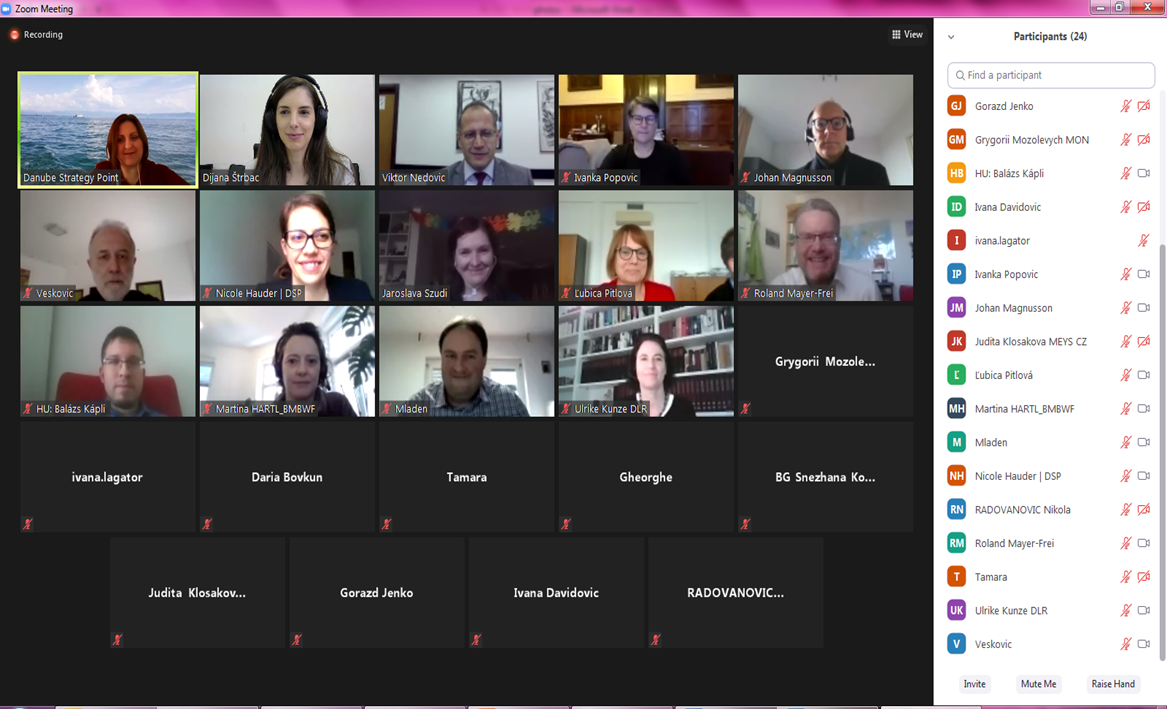 ANNEX III: Word cloud – words defining an effective working group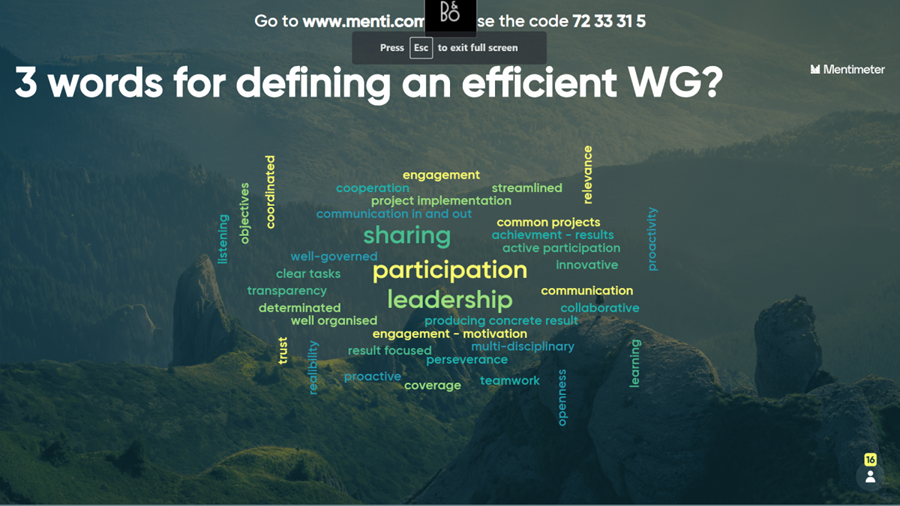 First and last nameOrganisationCountry1.Judita KlosakováMEYSCzech Republic2.Claudia SingerEUSDR PAC 10/City of ViennaAustria3Martina HartlBMBWF AustriaAustria4.Nicole HauderDanube Strategy PointAustria/DSP5.Johan MagnussonEuropean CommissionBelgium/DG Regio6.Miroslav VeskovicEC DG Joint Research CentreBelgium/JRC7.Nikolay NikolovMinistry of Education and ScienceBulgaria8.Snezhana KostovaInstitute of Robotics, Bulgarian Academy of SciencesBulgaria9.Ulrike KunzeGerman Aerospace Center - Project Management AgencyGermany10.Roland Mayer-FreiMinistry of Science, Research and the Arts, Baden-Württemberg BW/Germany11.Balázs KápliNational Research, Development and Innovation OfficeHungary12.Ivana LagatorMinistry of Science of MontenegroMontenegro13.Anca GMinistry of Education and ResearchRomania 14.Mihaela FloreaDanube Strategy PointRomania/DSP15.Tamara JovanovicUniversity of BelgradeSerbia16.Dijana ŠtrbacUniversity of BelgradeSerbia17.Ivanka PopovicUniversity of Belgrade/Danube Rectors' ConferenceSerbia18.Viktor NedovicUniversity of BelgradeSerbia19.Ivana DavidovicMinistry of European IntegrationSerbia20.Jaroslava SzudiMINEDU/CVTISR SlovakiaSlovakia21.Tomas TabisMinistry of Eduation of the Slovak RepublicSlovakia22.Lubica PitlovaMinistry of Education of the Slovak RepublicSlovakia23.Michal BlaškoMinistry of Investments, Regional Development and Informatization of the Slovak RepublicSlovakia24.Mladen KraljićUniversity of MariborSlovenia25.Gorazd JenkoGovernment Office for Development and European Cohesion PolicySlovenia26.Nikola RadovanovićEuropean Commission - Joint Research CentreSpain/JRC27.Grygorii MozolevychMinistry of education and science of UkraineUkraine28.Daria BovkunMinistry of Education and Science of UkraineUkraine